RESOLUÇÃO Nº 109/2016Encerra, a pedido, as atividades Didático-Pedagógicas DA ESCOLA ESTADUAL DE ENSINO FUNDAMENTAL DR. José MEDEIROS VIEIRA, localizada na CIDADE DE JOÃO PESSOA–PB.	O CONSELHO ESTADUAL DE EDUCAÇÃO DA PARAÍBA, no uso de suas atribuições e com fundamento no Processo nº 0010787-5/2016, aprovado em Sessão Plenária realizada nesta data,RESOLVE:Art. 1º Encerrar, a pedido, as atividades didático-pedagógicas da Escola Estadual de Ensino Fundamental Dr. José Medeiros Vieira, localizada na cidade de João Pessoa – PB.Art. 2º A Gerência Executiva de Acompanhamento à Gestão Escolar – GEAGE/SEE deverá recolher a documentação referente à vida escolar dos alunos do educandário.Art. 3º  A presente Resolução entra em vigor na data de sua publicação.Art. 4º  Revogam-se as disposições em contrário.	Sala das Sessões do Conselho Estadual de Educação, 28 de abril de 2016.JANINE MARTA COELHO RODRIGUESPresidente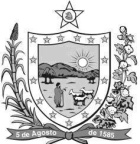 GOVERNODA PARAÍBASecretaria de Estado da Educação Conselho Estadual de Educação